Об утверждении муниципальной программы  «Развитие агропромышленного комплекса   Уржумского муниципального  района Кировской области» В соответствии с постановлением администрации Уржумского муниципального района от 30.06.2021 № 487 «О разработке, реализации и оценке эффективности реализации муниципальных программ Уржумского муниципального района», постановлением администрации Уржумского муниципального района от 11.08.2021 № 613 «Об утверждении перечня муниципальных программ Уржумского муниципального района Кировской области, реализуемых в 2022 году и на плановый период 2023 и 2024 годы» администрация Уржумского муниципального  района  ПОСТАНОВЛЯЕТ: 1.	Утвердить муниципальную программу «Развитие агропромышленного комплекса Уржумского муниципального района Кировской области»,  согласно приложению №.12.	Признать утратившими силу постановления администрации Уржумского муниципального района: 2.1.От 27.09.2013 №960 «Об утверждении муниципальной программы «Развитие агропромышленного комплекса Уржумского муниципального района Кировской области» на 2014-2023 годы».2.2.От 11.03.2014 № 171  «О внесении изменений в муниципальную программу «Развитие агропромышленного комплекса Уржумского района Кировской области на 2014-2020 годы».2.3.От 11.03.2014 № 171  «О внесении изменений в муниципальную программу «Развитие агропромышленного комплекса Уржумского района Кировской области на 2014-2020 годы».2.4.От 18.07.2014 №575 «О внесении изменений в муниципальную программу «Развитие агропромышленного комплекса Уржумского района Кировской области на 2014-2020 годы».2.5.От 15.10.2014 №905  «О внесении изменений в муниципальную программу "Развитие агропромышленного комплекса Уржумского района Кировской области на 2014-2020 годы».2.6.От 11.12.2014 №1106  «О внесении изменений в муниципальную программу «Развитие агропромышленного комплекса Уржумского района Кировской области на 2014-2020 годы».2.7.От 18.12.2014 №1127  «О внесении изменений в муниципальную программу «Развитие агропромышленного комплекса Уржумского района Кировской области на 2014-2020 годы».2.8. От 08.04.2015 №329 «О внесении изменений в постановление администрации Уржумского муниципального района от 27.09.2013 №960».2.9.От 02.06.2015 №451  «О внесении изменений в постановление администрации Уржумского муниципального района от 27.09.2013 №960».2.10.От 02.06.2015 №451  «О внесении изменений в постановление администрации Уржумского муниципального района от 27.09.2013 №960».2.11.От 11.08.2015 №603  «О внесении изменений в постановление администрации Уржумского муниципального района от 27.09.2013 №960». 2.12.От 19.10.2015 №711 «О внесении изменений в постановление администрации Уржумского муниципального района от 27.09.2013 №960».2.13. От 24.12.2015 №839 «О внесении изменений в постановление администрации Уржумского муниципального района от 27.09.2013 №960».2.14. От 30.12.2015 №854 «О внесении изменений в постановление администрации Уржумского муниципального района от 27.09.2013 №960». 2.15. От 05.04.2016 №174 «О внесении изменений в постановление администрации Уржумского муниципального района от 27.09.2013 №960».2.16. От 24.12.2015 №839 «О внесении изменений в постановление администрации Уржумского муниципального района от 27.09.2013 №960».2.17. От 21.04.2016 №211 «О внесении изменений в постановление администрации Уржумского муниципального района от 27.09.2013 №960».2.18. От 16.05.2016 №260 «О внесении изменений в постановление администрации Уржумского муниципального района от 27.09.2013 №960».2.19.От 01.06.2016 №283 «О внесении изменений в постановление администрации Уржумского муниципального района от 27.09.2013 №960». 2.20. От 10.08.2016 №384 «О внесении изменений в постановление администрации Уржумского муниципального района от 27.09.2013 №960».2.21. От 18.08.2016 №404 «О внесении изменений в постановление администрации Уржумского муниципального района от 27.09.2013 №960».2.22. От 22.09.2016 №451 «О внесении изменений в постановление администрации Уржумского муниципального района от 27.09.2013 №960».2.23. От 19.10.2016 №490 «О внесении изменений в постановление администрации Уржумского муниципального района от 27.09.2013 №960».2.24. От 06.12.2016 №92 «О внесении изменений в постановление администрации Уржумского муниципального района от 27.09.2013 №960».2.25. От 23.01.2017 №37 «О внесении изменений в постановление администрации Уржумского муниципального района от 27.09.2013 №960».2.26. От 12.05.2017 №262 «О внесении изменений в постановление администрации Уржумского муниципального района от 27.09.2013 №960».2.27. От 28.06.2017 №398 «О внесении изменений в постановление администрации Уржумского муниципального района от 27.09.2013 №960».2.28. От 16.08.2017 №553 «О внесении изменений в постановление администрации Уржумского муниципального района от 27.09.2013 №960».2.29. От 06.12.2017 №837 «О внесении изменений в постановление администрации Уржумского муниципального района от 27.09.2013 №960».2.30. От 12.01.2018 №21 «О внесении изменений в постановление администрации Уржумского муниципального района от 27.09.2013 №960».2.31. От 16.05.2018 №362 «О внесении изменений в постановление администрации Уржумского муниципального района от 27.09.2013 №960».2.32. От 30.07.2018 №586 «О внесении изменений в постановление администрации Уржумского муниципального района от 27.09.2013 №960».2.33. От 01.11.2018 №907 «О внесении изменений в постановление администрации Уржумского муниципального района от 27.09.2013 №960».2.34. От 09.11.2018 №932 «О внесении изменений в постановление администрации Уржумского муниципального района от 27.09.2013 №960».2.35. От 29.12.2018 №1190 «О внесении изменений в постановление администрации Уржумского муниципального района от 27.09.2013 №960».2.36. От 14.03.2019 №227 «О внесении изменений в постановление администрации Уржумского муниципального района от 27.09.2013 №960».2.37. От 31.05.2019 №451 «О внесении изменений в постановление администрации Уржумского муниципального района от 27.09.2013 №960».2.38. От 05.08.2019 №599 «О внесении изменений в постановление администрации Уржумского муниципального района от 27.09.2013 №960».2.39. От 01.11.2018 №907 «О внесении изменений в постановление администрации Уржумского муниципального района от 27.09.2013 №960».2.40. От 07.11.2019 №913 «О внесении изменений в постановление администрации Уржумского муниципального района от 27.09.2013 №960».2.41. От 26.12.2019 №1106 «О внесении изменений в постановление администрации Уржумского муниципального района от 27.09.2013 №960».2.42. От 15.01.2020 №21 «О внесении изменений в постановление администрации Уржумского муниципального района от 27.09.2013 №960».2.43. От 10.03.2020 №193 «О внесении изменений в постановление администрации Уржумского муниципального района от 27.09.2013 №960».2.44. От 06.11.2020 №772 «О внесении изменений в постановление администрации Уржумского муниципального района от 27.09.2013 №960».2.45. От 15.01.2021 №18 «О внесении изменений в постановление администрации Уржумского муниципального района от 27.09.2013 №960».2.46. От 27.01.2021 №64 «О внесении изменений в постановление администрации Уржумского муниципального района от 27.09.2013 №960».2.47. От 25.02.2021 №135 «О внесении изменений в постановление администрации Уржумского муниципального района от 27.09.2013 №960».2.48. От 11.06.2021 №433 «О внесении изменений в постановление администрации Уржумского муниципального района от 27.09.2013 №960».2.49. От 13.08.2021 №624 «О внесении изменений в постановление администрации Уржумского муниципального района от 27.09.2013 №960».2.50. От 30.11.2021 №904 «О внесении изменений в постановление администрации Уржумского муниципального района от 27.09.2013 №960».2.51. От 22.12.2021 №978 «О внесении изменений в постановление администрации Уржумского муниципального района от 27.09.2013 №960».3. Утвердить План реализации муниципальной программы «Развитие агропромышленного комплекса Уржумского муниципального района Кировской области», согласно приложению №2.4. Контроль за выполнением постановления возложить на заведующего сектором сельского хозяйства администрации Уржумского муниципального района Ширяеву О.В.5. Настоящее постановление вступает в силу с 01.01.2022. 6. Настоящее постановление опубликовать в Информационном бюллетене органов местного самоуправления Уржумского района Кировской области.Глава администрации Уржумского                                                                                  муниципального района                                    В.В.Байбородов  МУНИЦИПАЛЬНАЯ ПРОГРАММА«РАЗВИТИЕ АГРОПРОМЫШЛЕННОГО КОМПЛЕКСА Уржумского муниципального района Кировской области»ПАСПОРТмуниципальной программы  «Развитие агропромышленного комплекса Уржумского муниципального района Кировской области» Агропромышленный комплекс является одной из приоритетных сфер экономики Уржумского муниципального района. В его составе функционируют 14 сельскохозяйственных предприятий, 3 сельскохозяйственных потребительских кооператива, 12 крестьянских (фермерских) хозяйств и индивидуальных предпринимателей, более 6,5 тысяч личных подсобных хозяйств, 4 организации пищевой и перерабатывающей промышленности.В агропромышленном комплексе района преобладает развитие крупно товарного сектора на долю которого приходится 78% стоимости производимой сельскохозяйственной продукции, при этом 62 % сельскохозяйственной продукции производится отраслью животноводства и 38 % - отраслью растениеводства.По итогам 2020 года объем производства валовой продукции сельского хозяйства в хозяйствах всех категорий увеличился на 16 % и достиг                     2,02 млрд. рублей, индекс физического объема на 18,9% к уровню 2019 года. Повысилась эффективность сельскохозяйственного производства: обеспечен рост прибыли в сельскохозяйственных предприятиях  на 89 % к предыдущему году,  рентабельность составила 14,3 %, доля прибыльных сельскохозяйственных организаций составила 100%. В сельскохозяйственном производстве района занято 1011 человек или  23 % от трудоспособного населения района.Среднемесячная заработная плата работников увеличилась на 15,1% к уровню 2019 года и составила 25374 руб.На развитие  агропромышленного комплекса Уржумского района  направлено государственной поддержки – 65,2 млн. рублей, в том числе на развитие отрасли растениеводства – 9,4 млн. руб., отрасли животноводства – 26,8 млн. руб., на приобретение сельскохозяйственной техники – 22,3 млн. руб.Предприятия активно привлекают льготные кредиты, так за данный период привлечено кредитных ресурсов -270 млн.руб. (2019-173,5 млн.руб), что составило 78 % от общей суммы полученных кредитов.Отрасль животноводства является ведущей в аграрном секторе экономики Уржумского муниципального района, на её долю приходится  68,1 % стоимости реализуемой продукции сельского хозяйства.По состоянию на 01.01.2021 поголовье крупного рогатого скота по всем категориям хозяйств составляет 11,2 тыс. голов (100,4 % к уровню 2019 года), в том числе коров – 4,3 тыс. голов (103,6 %). Возросли объёмы производства продукции животноводства в хозяйствах всех категорий: молока –до 35,08 тыс.тонн (108%), скота и птицы на убой(в живом весе) –до 2,1тыс.тонн (109,8%). В сельскохозяйственных предприятиях произведено молока за 2020 год 33668 тонн, что на 9 % выше уровня 2019 года, при этом надой на 1 корову составил 8285 кг, что выше уровня прошлого года на 336 кг. На  положительные результаты деятельности в молочном скотоводстве существенное влияние оказывают улучшение кормовой базы, внедрение новых технологий и племенная база.Статус племрепродуктора  по разведению черно-пестрой породы крупного рогатого скота имеют ООО «Пригородное», ООО «Агрофирма Строитель». Доля племенного скота составляет 32% от всего маточного поголовья крупного рогатого скота в хозяйствах района.Приобретено за период 2019-2020  276 голов племенных нетелей молочного направления продуктивности. Реализовано 272 голов племенных   нетелей, которые  приобретались в основном предприятиями Уржумского района.Общая земельная площадь сельскохозяйственных предприятий и  фермерских хозяйств составляет 65,6 тыс.га, в том числе используется 62,3 тыс.га. В собственности предприятий оформлено 32,8 тыс. га или 48,4 % от общей площади сельскохозяйственных угодий. За период 2019-2020 вовлечено в сельскохозяйственный оборот 817 га заброшенных земель.В 2020 году по всем категориям хозяйств  общая посевная площадь составила 56,9 тыс. га (100,7% к 2019 году), в том числе зерновых и зернобобовых культур – 22,2 тыс. га.В валовом производстве основных сельскохозяйственных культур наблюдаются значительные колебания по годам, что обусловлено влиянием природно-климатических факторов на формирование урожая сельскохозяйственных культур. Производство основных видов продукции в 2020 году к уровню 2019 года по всем категориям хозяйств составило: зерно – 56267,4 тонн (155,8 %), картофель -  3118 тонн (93,6 %), овощи - 1533 тонн (105,5) .Для повышения уровня конкурентоспособности сельскохозяйственного производства и переработки продукции сельскохозяйственные организации агропромышленного комплекса Уржумского  района осуществляют переход к инновационному типу развития, продолжают реализацию инвестиционных проектов, проводят техническую и технологическую модернизацию сельскохозяйственного производства. В 2020 году приобретено 23 единицы различной навесной и прицепной техники, 11  тракторов,  4 зерноуборочных комбайнов, 1 кормоуборочный комбайн, на эти цели  предоставлено субсидий из областного бюджета в сумме 22,3 млн. рублей.  Сельскохозяйственными предприятиями направлено более 298 млн.рублей  инвестиций на строительство и приобретение техники. В результате проведенной модернизации и строительства животноводческих объектов создано  за два года 980 скотомест. В 2021 году идет реализация следующих инвестиционных проектов:  1. Строительство роботизированной фермы на 411 голов в ООО «Андреевское»;2. Строительство комплекса по содержанию  крупного рогатого скота  на 288 голов дойного стада в  ООО «Пригородное». Крестьянские (фермерские) хозяйства, индивидуальные предприниматели вносят вклад в развитие сельских территорий района, влияют на структуру и динамику производства сельскохозяйственной продукции. Ежегодно личные подсобные и крестьянские (фермерские) хозяйства участвуют в конкурсах, побеждают и получают гранты на развитие своих производств.В целях содействия развитию малых форм хозяйствования предоставлялась государственная поддержка фермерским хозяйствам и сельскохозяйственным  кооперативам района. В 2019-2021годах с помощью средств  бюджетной поддержки  реализуются 6 проектов, 1 проект по развитию семейных животноводческих ферм, 4 проекта по развитию материально-технической базы сельскохозяйственных потребительских кооперативов, 3 проекта «Агростартап». Создано 15 рабочих мест, обеспечен прирост выручки на более 10 %. Уржумский спиртоводочный завод и является системо и градообразующим предприятием Уржумского муниципального района. На предприятии задействовано 335 человек.ООО «Уржумский СВЗ» вносит существенный вклад в развитие самого крупного предприятия ООО «Пригородное»  посредством вложения инвестиций, а также создания гарантированного рынка сбыта ржи для предприятий района. В 2020 году  закуплено и  направлено на переработку более  16 тыс. тонн зерна ржи и пшеницы.Перерабатывающее мясное производство представлено ООО «Уржумский мясокомбинат»  перерабатывает более 20,5 тыс.тонн мяса в год. Существенным преимуществом продукции перерабатывающих  предприятий Уржумского района является ее высокое качество с точки зрения производства из натурального сырья. Данное преимущество Уржумского  района может стать основой для расширения присутствия и завоевания новых рынков сбыта продовольственной продукции.Основными проблемами в АПК являются:опережающий рост цен на промышленную продукцию, энергоресурсы по сравнению с увеличением цен на сельскохозяйственную продукцию;техническое и технологическое отставание сельского хозяйства от промышленного производства из-за недостаточного уровня доходов сельскохозяйственных товаропроизводителей, необходимых для осуществления модернизации производства и обновления технической базы;недостаточно эффективное использование земельных ресурсов обусловленное отсутствием собственников;недостаток финансовых ресурсов в бюджете района для разработки и реализации муниципальных программ развития агропромышленного комплекса для последующего участия в государственных программах;дефицит квалифицированных специалистов, вызванный медленными темпами социального развития сельских территорий, определяющими ухудшение социально-демографической ситуации, отток из сельской местности трудоспособного населения, особенно молодежи;   низкий уровень заработной платы в сельском хозяйстве, размер которой растет медленнее, чем в среднем по области, а также низкий уровень и качество жизни сельского населения вызывают отток работников из сельской местности.Для эффективного функционирования агропромышленного    комплекса наряду с технической и технологической модернизацией сельскохозяйственного производства одной из первоочередных становится задача обеспечения сельскохозяйственного производства квалифицированными кадрами. Низкий уровень качества жизни на селе, отсутствие благоприятных социальных условий привели к оттоку работоспособного экономически активного населения с сельских территорий. С каждым годом все острее становится проблема старения   кадров и отсутствие замены их из молодежи. Доля работников в возрасте до 30 лет на 01.01.2021 составляет 9% от общего количества работающих в сельском хозяйстве. Предприятия испытывают потребность в специалистах среднего звена и работниках массовых профессий. На данный период потребность составляет 71 человек.В обеспечении комплексного развития сельских территорий будут решаться следующие вопросы:удовлетворение потребностей сельского населения в благоустроенном жилье, отвечающем особенностям сельского образа жизни. Стимулирования привлечения граждан, молодых семей, специалистов, переселяющихся для работы в сельскую местность;обеспечение населенных пунктов, расположенных на сельских территориях Уржумского района, объектами социальной и инженерной инфраструктуры. Эти мероприятия позволят повысить занятость, уровень         и качество жизни сельского населения, село приблизится к городским жизненным стандартам.Повышение инвестиционной привлекательности сельскохозяйственных товаропроизводителей агропромышленного комплекса Уржумского района возможно путем увеличения производства продукции сельского хозяйства за счет привлечения объемов инвестиций. Для этого необходимо формирование и поддержание на высоком уровне инвестиционной привлекательности агропромышленного комплекса.В целях решения вышеуказанных проблем планируется реализация данной программыПравовую основу муниципальной программы и механизмы ее реализации формируют следующие правовые акты:Федерального закона от 08.12.1995 № 193-ФЗ "О сельскохозяйственной кооперации";Федерального закона от 03.08.1995 № 123-ФЗ "О племенном животноводстве";Федерального закона от 17.12.1997 № 149-ФЗ "О семеноводстве";Федерального закона от 11.06.2003 № 74-ФЗ "О крестьянском (фермерском) хозяйстве";Федерального закона от 07.07.2003 № 112-ФЗ "О личном подсобном хозяйстве";Федерального закона от 29.12.2006 № 264-ФЗ "О развитии сельского хозяйства";Постановление Правительства Российской Федерации от 14.07.2012 № 717 «О Государственной программе развития сельского хозяйства и регулирования рынков сельскохозяйственной продукции, сырья и продовольствия»;Постановление Правительства Российской Федерации от 31.05.2019 № 696 «Об утверждении Государственной программы Российской Федерации «Комплексное развитие сельских территорий» и о внесении изменений в некоторые акты Правительства Российской Федерации (далее - Государственная программа Российской Федерации «Комплексное развитие сельских территорий»);Постановление правительства Кировской области от 23.12.2019№ 690-П «Об утверждении государственной программы Кировской области «Развитие агропромышленного комплекса (далее - Государственная программа Кировской области «Развитие агропромышленного комплекса»);Целями муниципальной программы являются: сохранение и развитие благоприятной социально-экономической среды агропромышленного комплекса Уржумского муниципального района;обеспечение эпизоотического и ветеринарного благополучия на территории Уржумского муниципального района.Для достижения поставленных целей необходимо решить следующие задачи:повышение эффективности и конкурентоспособности производства сельскохозяйственной продукции;создание комфортных условий жизнедеятельности в населенных пунктах, расположенных на сельских территориях;регулирование численности  животных без владельцев на территории Уржумского муниципального района.Для достижения цели и решения задач муниципальной программы определены целевые показатели эффективности ее реализации:индекс производства продукции сельского хозяйства в хозяйствах всех категорий;индекс производства продукции сельского хозяйства в сельскохозяйственных организациях;доля прибыльных сельскохозяйственных  организаций в их общем числе;среднемесячная заработная плата в сельскохозяйственных организациях;размер посевных площадей, занятых зерновыми, зернобобовыми, масличными и кормовыми сельскохозяйственными культурами сельскохозяйственных организациях, крестьянских (фермерских) хозяйствах, включая индивидуальных предпринимателей;валовой сбор зерновых и зернобобовых культур в сельскохозяйственных организациях, крестьянских (фермерских) хозяйствах, включая индивидуальных предпринимателей;маточное поголовье коров в сельскохозяйственных организациях;производство молока в сельскохозяйственных организациях;средний надой молока в расчете на одну корову в сельскохозяйственных организациях;производство скота и птицы на убой в живом весе в хозяйствах всех категорий; энергообеспеченность сельскохозяйственных организаций на 100 гектаров посевной площади;объем ссудной задолженности по субсидируемым инвестиционным кредитам (займам), выданным на развитие агропромышленного комплекса;количество проведенных проверок полноты и достоверности,  а также соблюдения установленной формы и сроков предоставления документов для получения средств государственной поддержки сельскохозяйственного производства.Сведения о целевых показателях эффективности реализации муниципальной программы приведены в Приложении № 1 к муниципальной программе.Методика расчета значений целевых показателей эффективности реализации муниципальной программы, приведена в Приложении № 2 к муниципальной программе.Срок реализации муниципальной программы 2022-2027 годы.Реализация задач муниципальной программы осуществляется посредством выполнения одной подпрограммы и двух  отдельных мероприятий.3.1. На решение задачи «Создание комфортных условий жизнедеятельности в населенных пунктах, расположенных на сельских территориях» предусмотрена реализация подпрограммы «Комплексное развитие сельских территорий Уржумского муниципального района» Реализация программных мероприятий позволит решить задачу по созданию комфортных условий жизнедеятельности в населенных пунктах, расположенных на сельских территориях Уржумского района.Описание отдельных мероприятий, реализуемых в рамках подпрограммы «Комплексное развитие сельских территорий Уржумского муниципального  района» приведены соответствующем разделе указанной Подпрограммы.3.2. На решение задачи «Повышение эффективности и конкурентоспособности производства сельскохозяйственной продукции» направлены следующие отдельные мероприятия:3.2.1. Отдельное мероприятие «Стимулирование технической и технологической модернизации, инвестиционной деятельности в агропромышленном комплексе» В рамках реализации мероприятия планируется предоставление субсидии на возмещение части затрат на уплату процентов по инвестиционным кредитам (займам) сельскохозяйственным товаропроизводителям, сельскохозяйственным потребительским кооперативам и крестьянским (фермерским) хозяйствам, организациям агропромышленного комплекса независимо от их организационно-правовой формы, организациям и индивидуальным предпринимателям, осуществляющим первичную и (или) последующую (промышленную) переработку сельскохозяйственной продукции. Субсидия на возмещение части затрат на уплату процентов по инвестиционным кредитам (займам), в том числе в рамках переданных полномочий предоставляется за счет субвенции, направляемой из областного бюджета бюджету Уржумского муниципального района. Порядок и условия предоставления субсидии утверждаются Правительством Кировской области в установленном порядке.3.2.2. Отдельное мероприятие «Осуществление отдельных государственных полномочий по поддержке сельскохозяйственного производства»Сектор сельского хозяйства администрации Уржумского муниципального района является структурным подразделением администрации Уржумского муниципального района, на который возложено исполнение  отдельных государственных полномочий Кировской области по поддержке сельскохозяйственного производства в соответствии с Законом Кировской области от 17.09.2005 N 361-ЗО «О наделении органов местного самоуправления муниципальных образований Кировской области отдельными государственными полномочиями области по поддержке сельскохозяйственного производства»1) предоставлению лицам, осуществляющим деятельность, связанную с сельским хозяйством, и зарегистрированным на территории соответствующих муниципальных образований, из местных бюджетов в случаях и на условиях, установленных нормативными правовыми актами Российской Федерации и области, средств поддержки сельскохозяйственного производства:а) на возмещение части затрат на уплату процентов по кредитам, полученным в российских кредитных организациях, и займам, полученным в сельскохозяйственных потребительских кооперативах;2) осуществлению проверки полноты и достоверности, а также соблюдения установленной формы и сроков предоставления документов лицами, осуществляющими деятельность, связанную с сельским хозяйством, и зарегистрированными на территории соответствующих муниципальных образований, для получения средств поддержки сельскохозяйственного производства из областного бюджета, включая:а) фактические объемы закупленных товаров, выполненных работ, оказанных услуг, на которые предоставляются средства поддержки сельскохозяйственного производства из областного бюджета;б) произведенные получателями средств поддержки сельскохозяйственного производства затраты на покупку товаров, выполнение работ, оказание услуг, на которые предоставляются средства поддержки сельскохозяйственного производства из областного бюджета.Органы местного самоуправления в рамках переданных государственных полномочий предоставляют субсидии лицам, осуществляющим деятельность, связанную с сельским хозяйством, и зарегистрированным на территории соответствующих муниципальных образований:организациям, индивидуальным предпринимателям, соответствующим требованиям части 1 статьи 3 Федерального закона от 29.12.2006 № 264-ФЗ «О развитии сельского хозяйства»;гражданам, ведущим личное подсобное хозяйство, в соответствии с Федеральным законом от 07.07.2003 №112-ФЗ «О личном подсобном хозяйстве»;сельскохозяйственным потребительским кооперативам, созданным в соответствии с Федеральным законом от 08.12.1995 № 193-ФЗ «О сельскохозяйственной кооперации»;крестьянским (фермерским) хозяйствам, соответствующим требованиям Федерального закона от 11.06.2003 № 74-ФЗ «О крестьянском (фермерском) хозяйстве»;организациям АПК (независимо от их организационно-правовой формы), основные виды деятельности которых относятся согласно Общероссийскому классификатору видов экономической деятельности к сельскому хозяйству, предоставлению услуг в этой области и (или) производству пищевых продуктов, включая напитки.Сектор осуществляет свою деятельность во взаимодействии с Министерством сельского хозяйства и продовольствия Кировской области,  органами местного самоуправления, предприятиями всех форм собственности и организационно-правовых форм, индивидуальными предпринимателями, функционирующими в сфере агропромышленного комплекса или решающими подведомственные управлению вопросы.4. Ресурсное обеспечение муниципальной программыОбщий объем финансирования муниципальной программы составит  220973,58 тыс. рублей, в том числе средства федерального бюджета -178,1 тыс.рублей; средства областного бюджета – 213454,12 тыс. рублей; средства бюджета Уржумского муниципального района -2716,36 тыс. рублей; внебюджетные источники-4625 тыс.рублей.Средства федерального бюджета для реализации муниципальной программы привлекаются в рамках Государственной программы Кировской области «Развитие агропромышленного комплекса», Государственной программы Российской Федерации «Комплексное развитие сельских территорий» на условиях софинансирования.Объем ежегодных расходов, связанных с финансовым обеспечением муниципальной программы за счет областного бюджета, устанавливается законом Кировской области об областном бюджете на очередной финансовый год и плановый период.Объемы бюджетных ассигнований за счет средств бюджета Уржумского муниципального района устанавливаются решением районной Думы Уржумского муниципального района о бюджете на очередной финансовый год и плановый период.Внебюджетными источниками финансирования являются средства сельскохозяйственных товаропроизводителей и организаций агропромышленного комплекса Уржумского муниципального района, привлекаемые по соглашениям (по согласованию), а также средства граждан Российской Федерации и иных организаций. Ресурсное обеспечение муниципальной программы за счет всех источников финансирования  приведено в Приложении №3 к муниципальной программы.Объемы финансирования по основным направлениям финансирования муниципальной программы относятся к «Капитальным вложениям» и «Прочим расходам». Сведения об этих объемах приведены в таблице 2.Таблица 2Объемы финансирования по основным направлениямфинансирования муниципальной программы5. Анализ рисков реализации муниципальной программы и описание мер управления рискамиРеализации целей и задач муниципальной программы по выполнению прогнозируемых темпов роста социально-экономического развития сельского хозяйства на 2022 – 2027 годы могут помешать негативные природные факторы и имеющиеся в агропромышленном секторе социально-экономические проблемы.Природные риски, связанные с тем, что Уржумский  муниципальный район находится в зоне рискованного земледелия, могут быть оценены как высокие. Изменения погодных условий оказывают серьезное влияние на урожайность сельскохозяйственных культур, объемы их производства, на обеспеченность животноводства кормовыми ресурсами, что может привести к существенным потерям объемов производства, снижению доходов сельскохозяйственных товаропроизводителей. Зависимость функционирования отрасли от природных условий снижает ее инвестиционную привлекательность.Социальные риски, обусловленные возможностью консервации или усиления социальной непривлекательности сельской местности и увеличения разрыва между уровнями жизни в городе и на селе, которые создадут серьезную угрозу демографического кризиса в сельской местности и спровоцируют нехватку трудоспособного населения, а также поставят под угрозу срыва реализацию программ развития агропромышленного сектора.Таблица 3Меры управления рисками, влияющими на реализацию муниципальной программыПаспорт Подпрограммы «Комплексное развитие сельских территорий Уржумского муниципального района» 1.Общая характеристика сферы реализации муниципальной программы, в том числе формулировки основных проблем в указанной сфере и прогноз развития Приоритетные направления государственной политики в сфере реализации Подпрограммы определены постановлением Правительства Российской Федерации от 31.05.2019 № 696 «Комплексное развитие сельских территорий», постановлением Правительства Кировской области от 23.12.2019 №690-П государственной программой Кировской области «Развитие агропромышленного комплекса». Настоящая Подпрограмма охватывает вопросы государственной поддержки, а также привлечение средств местного бюджета, внебюджетных средств направленной на развитие инженерной инфраструктуры сельских территорий, создание благоприятных условий для жизнедеятельности сельского населения, расширения рынка труда и обеспечение его привлекательности для сельского населения.По административному управлению  территория Уржумского района делится на 13 сельских поселений и 1 городское поселение. Всего на территории расположено 120 населенных пунктов (119 сельских и 1 городской). Общая площадь сельской территории 302,5 тыс.га, в том числе земли сельскохозяйственного назначения -178,0 тыс.га, земли лесного фонда-               95,5 тыс.га.  Сельскохозяйственные угодья размещены на площади 164,7 тыс.га. Пашня составляет-121,9 тыс.га, 13,6 тыс.га сенокосы и 13,8 тыс.га пастбища.Процент используемой пашни составляет 53,5 %, пастбища и сенокосы используются только на 26%. Численность сельского населения по состоянию на 01.01.2021 года составила 12,3 тыс. человек, или 54,5 % от общего населения района. Численность работающих на территории сельских поселений района 3400 человек, в том числе среднегодовая численность работников в сельском хозяйстве 1011 человек. Складывающаяся на селе демографическая ситуация не способствует формированию трудового потенциала, обеспечивающего поступательное социально-экономическое развитие территорий. При этом низкий уровень обеспеченности сельских поселений объектами социальной и инженерной инфраструктуры является одним из основных факторов, обусловливающих непривлекательность сельской местности и продолжающийся рост миграционных настроений, особенно среди молодежи. Отток молодежи из села обострил проблему обеспечения качественной рабочей силой действующего сельскохозяйственного производства.На содержании  Уржумского муниципального района находится               496,574 км автодорог местного значения. Из них 111,9 км или 22,5% - асфальтированные дороги; 81,424 км или 16,4% щебёночные дороги;  303,25 км или 60,1% - грунтовые дороги, которые не обеспечивают круглогодичный проезд к населенным пунктам района.Из имеющихся 120 населенных пунктов района 32 населенных пункта имеют выход на сеть автомобильных дорог общего пользования дорогами с асфальтобетонным покрытием, что составляет 26,6%; 14 населенных пунктов или 10,8% от всего количества населенных пунктов района имеют выход на сеть автомобильных дорог общего пользования дорогами в щебеночном исполнении; а 62,6% населенных пунктов района связаны с сетью автомобильных дорог общего пользования грунтовыми дорогами.Отсутствие круглогодичного проезда к населенным пунктам оказывает негативное воздействие на развитие экономики района. Строительство,  капитальный ремонт дорог являются одной из приоритетных задач муниципальной программы «Развитие агропромышленного комплекса Уржумского муниципального района Кировской области». В рамках Подпрограммы «Устойчивое развитие сельских территорий Уржумского муниципального района», Подпрограммы «Комплексное развитие сельских территорий Уржумского муниципального района за период 2014-2020 годы на проектирование и строительство дорог и капитальный ремонт направлено более 378,9 млн.руб. бюджетных средств, в том числе из бюджета Уржумского муниципального района  более 1,1 млн.руб. Введены в эксплуатацию автомобильные дороги с твердым покрытием общей протяженностью 17,385 км.  В рамках мероприятия  26.12.2020 закончено строительство автомобильной дороги «Лопьял-Нуса-Витля в Уржумском  муниципальном районе Кировской области» протяженностью 3,506 км. Использовано средств на строительство  автомобильной дороги 60742,1 тыс.руб. В 2021 году ведутся работы по капитальному ремонту автомобильной дороги Киров-Малмыж-Вятские Поляны- Рождественское -Табеково в Уржумском районе Кировской области, участок от примыкания до деревни Табеково протяженностью 2,108 км, планируется в 2022 году провести капитальный ремонт автомобильной дороги Киров - Малмыж - Вятские Поляны - Андреевский - Зоткино Уржумского района Кировской области, участок Киров - Малмыж - Вятские Поляны – Андреевский- 5,296 км.Длительное время не вкладывались средства в полном объеме в благоустройство сельских населённых пунктов. Проблема благоустройства территории является одной из самых насущных, требующих каждодневного внимания и эффективного решения. Без серьезного увеличения инвестиций в жилищное строительство, объекты социальной и инженерной инфраструктуры сельских населенных пунктов не удастся повысить качество социальной сферы сельских территорий и обеспечить эффективное функционирование сельскохозяйственного производства.По мероприятию «Благоустройство сельских территорий»  в 2020 году введены два объекта, в том числе                                                                     «Создание и обустройство спортивно-игровой площадки» п.Андреевский «Счастливое детство» обустройство детской игровой площадки» с. Лазарево, ул.Первомайская, во дворе домов 24,25,26. На мероприятие направлено из бюджета Уржумского муниципального района  в бюджеты поселений 65,3 тыс.руб.В 2021 году  реализуется проект «Создание детской игровой площадки»  в с. Рождественское. Благоустройство сельских территорий направлено на повышение уровня и качества жизни сельского населения путем создания комфортных условий жизнедеятельности в сельской местности; активизация участия граждан, проживающих в сельской местности, в реализации общественно значимых проектов.Реализация мероприятий Подпрограммы будет осуществляться 
в соответствии со схемами территориального планирования Уржумского района и с генеральными планами сельских поселений.Мобилизация собственных материальных, трудовых и финансовых ресурсов граждан, организаций, предпринимателей на цели местного развития существенно повлияет на создание комфортных условий для комплексного развития сельских территорий. Одним из условий закрепления населения в сельской местности является строительство жилья и общее повышение комфортности проживания.Общая площадь жилищного фонда сельских поселений, находящихся на территории муниципального района на 01.01.2021 года составляет 378,6 тыс.  квадратных  метров  или 60,4 % от общего жилищного фонда по Уржумскому району. Только около 49,6 % площади жилищного фонда в сельских поселениях оборудовано водопроводом, канализацией – 26,1% , 75,9% сельского населения пользуются услугами уличной водопроводной сети (водоразборными колонками), 24,1 % сельского населения района получают воду из колодцев. Уровень газификации домов составляет 33,7%. За 2020 год на селе введено 1,896 тыс. кв. метров жилья, что составляет всего 52,9% от показателя по району.Таким образом, для комплексного развития сельской экономики, преодоления негативных демографических и миграционных тенденций, улучшения комфортности проживания сельских жителей, а также повышения гражданской инициативы и ответственности сельского населения необходимо провести комплекс мероприятий, направленных на:- улучшение жилищных условий  граждан, проживающих на сельских территориях;- развитие инженерной и транспортной инфраструктур.Без государственной поддержки в современных условиях сельские муниципальные образования не в состоянии эффективно участвовать в реализации комплекса взаимоувязанных мероприятий по комплексному развитию сельских территорий и повышению качества жизни проживающих на этих территориях населения.Результатом работы должны стать реальные проекты по развитию поселений, предусматривающие мероприятия по благоустройству сельских территорий, способные изменить жизнь жителей поселений к лучшему.2. Приоритеты муниципальной политики в сфере реализации Подпрограммы, цели, задачи, целевые показатели эффективности реализации Подпрограммы, сроки реализации ПодпрограммыПодпрограмма базируется на положениях Федерального закона от 29.12.2006 № 264-ФЗ «О развитии сельского хозяйства», Указа Президента Российской Федерации от 30.01.2010 № 120 «Об утверждении Доктрины продовольственной безопасности Российской Федерации», Государственной программы развития сельского хозяйства и регулирования рынков сельскохозяйственной продукции, сырья и продовольствия, утвержденной постановлением Правительства российской Федерации от 14.07.2012 № 717 «О государственной программе развития сельского хозяйства и регулирования рынков сельскохозяйственной продукции, сырья и продовольствия»Стратегии устойчивого развития сельских территорий Российской Федерации на период до 2030 года, утвержденной распоряжением Правительства Российской Федерации от 02.02.2015 № 151-р;Указа Президента Российской Федерации от 07.05.2018 № 204 «О национальных целях и стратегических задачах развития Российской Федерации на период до 2024 года»;Государственной программы Российской Федерации «Комплексное развитие сельских территорий» (далее – Государственная программа «Комплексное развитие сельских территорий»), утвержденной постановлением Правительства Российской Федерации от 31.05.2019 № 696 «Об утверждении государственной программы Российской Федерации «Комплексное развитие сельских территорий» и о внесении изменений в некоторые акты Правительства Российской Федерации»;Государственной программы Кировской области «Развитие агропромышленного комплекса» утвержденной  постановлением Правительства Кировской области от 23.12.2019,г №690-П «Об утверждении государственной программы Кировской области «Развитие агропромышленного комплекса».Целью Подпрограммы является создание комфортных условий жизнедеятельности в населенных пунктах, расположенных на сельских территориях Уржумского муниципального района.Задачей Подпрограммы является удовлетворение потребностей населения в жилье и объектах социальной и инженерной инфраструктуры населенных пунктов, расположенных на сельских территориях.Задачи подпрограммы будут осуществляться с учетом следующих подходов:- комплексное планирование развития сельских территорий и размещение объектов социальной и инженерной инфраструктуры в соответствии с документами территориального планирования Уржумского муниципального района, генеральными планами развития сельских поселений;- преимущественное обустройство объектами социальной и инженерной инфраструктуры населенных пунктов, расположенных в сельской местности, в которых осуществляется развитие агропромышленного комплекса;- использование механизмов государственно-частного партнерства и привлечение средств внебюджетных источников для финансирования мероприятий подпрограммы, включая средства населения и организаций. Для оценки достижения поставленной задачи предусмотрена система целевых  показателей эффективности реализации муниципальной программы: количество семей, получивших социальные выплаты на улучшение жилищных условий;ввод в эксплуатацию автомобильных дорог общего пользования местного значения;капитальный ремонт автомобильных дорог общего пользования местного значения;количество разработанной проектной документации, имеющей положительное заключение государственной экспертизы, на строительство, реконструкцию и капитальный ремонт автомобильных дорог; количество реализованных проектов по благоустройству сельских территорий;численность студентов - граждан Российской Федерации, обучающихся в федеральных государственных образовательных организациях высшего, среднего и дополнительного профессионального образования, находящихся в ведении Министерства сельского хозяйства Российской Федерации, Федерального агентства по рыболовству и Федеральной службы по ветеринарному и фитосанитарному надзору, а также проходящих профессиональное обучение по сельскохозяйственным специальностям в федеральных государственных образовательных организациях высшего, среднего и дополнительного профессионального образования, находящихся в ведении иных федеральных органов исполнительной власти, привлеченных сельскохозяйственными товаропроизводителями для прохождения производственной практики.Количественные значения целевых показателей эффективности реализации Подпрограммы «Комплексное развитие сельских территорий Уржумского муниципального района» приведены в Приложении №1 к муниципальной программе «Сведения о целевых показателях эффективности реализации муниципальной программы».Методика расчета целевых показателей эффективности реализации подпрограммы «Комплексное развитие сельских территорий Уржумского муниципального района»  приведены в Приложении  №2 к муниципальной программеСроки реализации Подпрограммы  2022-2027 годы.3. Обобщенная характеристика отдельных мероприятий муниципальной программыНа решение задачи «Удовлетворение потребностей населения в жилье и объектах социальной и инженерной инфраструктуры населенных пунктов, расположенных на сельских территориях» направлена реализация следующих  отдельных мероприятий:3.1.Отдельное мероприятие «Создание условий для обеспечения доступным и комфортным жильем сельского населения »В рамках реализации мероприятия планируется развитие жилищного строительства на сельских территориях и повышение уровня благоустройства домовладений.Реализация отдельного мероприятия осуществляется по следующим направлениям:Первым направлением является улучшение жилищных условий граждан, проживающих на сельских территориях Уржумского района, путем предоставления гражданам социальных выплат на строительство или приобретение жилья. Социальные выплаты на строительство (приобретение) жилья предоставляются министерством сельского хозяйства и продовольствия Кировской области гражданам в порядке и на условиях, установленных государственной программой Российской Федерации «Комплексное развитие сельских территорий».Министерство сельского хозяйства и продовольствия Кировской области является уполномоченным органом исполнительной власти области по выполнению функций, связанных с реализацией направления по улучшению жилищных условий граждан, проживающих на сельских территориях.Гражданин подает в орган местного самоуправления заявление о включении в состав участников мероприятий по улучшению жилищных условий граждан по установленной форме с приложением документов.Орган местного самоуправления, представляет в министерство список с включенными  заявителями в отдел реализации программ развития сельских территорий и малых форм хозяйствования министерства сельского хозяйства и продовольствия Кировской области с приложением заверенных им ксерокопий документов.В министерстве принимают списки и документы, проверяют правильность  составления заявления в соответствии с установленными требованиями.В случае соблюдения установленных требований формируется из представленных органами местного самоуправления списков сводный список в сроки и по формам, утверждаемым Министерством сельского хозяйства Российской Федерации, в пределах объемов субсидий на текущий финансовый год.В рамках второго направления планируется оказание содействия в обеспечении доступа гражданам, проживающим на сельских территориях (агломерациях), к кредитам (займам) на строительство или приобретение жилого помещения или жилого дома на сельских территориях и на повышение уровня благоустройства домовладений инженерными коммуникациями путем информирования граждан о порядке и условиях предоставления указанных кредитов (займов).Реализация мероприятий Подпрограммы позволит гражданам строить и приобретать на сельских территориях, а также в городе Уржуме жилые дома, в том числе с использованием механизма ипотечного кредитования по льготной ставке от 0,1 до 3 процентов годовых, и будет способствовать:улучшению жилищных условий граждан, проживающих на сельских территориях;созданию условий для закрепления граждан для работы на селе;внедрению льготной сельской ипотеки, что приведет к увеличению вводимых (приобретаемых) на сельских территориях жилых домов.Комплекс мероприятий Подпрограммы предусматривает улучшение качества жизни людей, которые проживают в сельской местности, а также желающих переселиться в село для дальнейшего проживания и трудоустройства.3.2. Отдельное мероприятие «Создание и развитие транспортной инфраструктуры на сельских территориях»Объекты муниципальной собственности по проектированию, строительству, реконструкции, капитальному ремонту и ремонту автомобильных дорог включаются в Подпрограмму на основании конкурсного отбора, который проводится министерством сельского хозяйства и продовольствия Кировской области.В рамках  Подпрограммы местным бюджетам предоставляются средства областного бюджета в форме субсидии в соответствии с  «Порядком предоставления и распределения субсидии местным бюджетам из областного бюджета на развитие инженерной инфраструктуры на сельских территориях», утвержденным постановлением Правительства Кировской области от                  12.05. 2020 № 230,  в том числе на проектирование, строительство, реконструкцию автомобильных дорог общего пользования (за исключением автомобильных дорог федерального значения) с твердым покрытием до сельских населенных пунктов, не имеющих круглогодичной связи с сетью автомобильных дорог общего пользования, а также на их капитальный ремонт; на реализацию мероприятия по благоустройству сельских территорий.Министерство сельского хозяйства и продовольствия Кировской области заключает соглашения о порядке и условиях предоставления субсидий из областного бюджета бюджету муниципального образования по всем мероприятиям, предусматривающим участие органов местного самоуправления, за исключением мероприятия по развитию транспортной инфраструктуры (строительство, реконструкция, капитальный ремонт автомобильных дорог) на сельской территории.Министерство транспорта Кировской области заключает с муниципальным образованием соглашения о порядке и условиях предоставления субсидии на реализацию мероприятия, направленного на развитие транспортной инфраструктуры (строительство, реконструкция, капитальный ремонт автомобильных дорог) на сельской территории.Перечень объектов на проектирование, строительство, реконструкцию автомобильных дорог общего пользования ( за исключением  автомобильных дорог общего пользования) с твердым покрытием до сельских населенных пунктов, не имеющих круглогодичной связи с сетью автомобильных дорог общего пользования, а также капитальный ремонт3.3. Отдельное мероприятие «Благоустройство сельских территорий» в рамках реализации мероприятия основным направлением является реализация общественно-значимых проектов по благоустройству сельских территорий, в том числесоздание и обустройство зон отдыха, спортивных и детских игровых площадок для занятия адаптивной физической культурой и адаптивным спортом для лиц с ограниченными возможностями здоровья;организацию освещения территории, включая архитектурную подсветку зданий, строений, сооружений, в том числе с использованием энергосберегающих технологий;организацию пешеходных коммуникаций, в том числе тротуаров, аллей, дорожек, тропинок;обустройство территории в целях обеспечения беспрепятственного передвижения инвалидов и других маломобильных групп населения;организацию ливневых стоков;обустройство общественных колодцев и водозаборных колонок;обустройство площадок накопления твердых коммунальных отходов;сохранение и восстановление природных ландшафтов и историко-культурных памятников.  Министерство сельского хозяйства и продовольствия Кировской области является уполномоченным органом исполнительной власти области по выполнению функций, связанных с реализацией направления по реализации общественно-значимых проектов по благоустройству сельских территорий.Средства областного бюджета (в том числе предоставленные из федерального бюджета) по указанному мероприятию предоставляются местным бюджетам по результатам конкурсных отборов в форме субсидии на реализацию мероприятия по благоустройству сельских территорий.Организатором конкурсных отборов является министерство сельского хозяйства и продовольствия Кировской области.Организатор конкурсного отбора осуществляет подготовку и внесение в установленном порядке на рассмотрение Правительству области проекта нормативного правового акта об утверждении перечней прошедших конкурсный отбор общественно-значимых проектов и готовит предложение о распределении субсидии.Порядок предоставления и распределения субсидий местным бюджетам из областного бюджета на реализацию мероприятий
по благоустройству сельских территорий утверждается Правительством Кировской области в установленном порядке. Работы, выполняемые в рамках проекта, должны быть завершены до 31 декабря года, в котором получена субсидия.Министерство сельского хозяйства и продовольствия Кировской области заключает соглашения о порядке и условиях предоставления субсидий из областного бюджета бюджету  сельских поселений Уржумского муниципального района по всем мероприятиям, предусматривающим участие органов местного самоуправления. Средства бюджета Уржумского муниципального района привлекаются в соответствии с соглашениями между администрацией Уржумского муниципального района и министерством сельского хозяйства  и продовольствия Кировской области после включения объектов в Перечень проектов по благоустройству сельских территорий, прошедших конкурсный отбор, утвержденный министерством сельского хозяйства и продовольствия Кировской области. 3.3. В рамках реализации отдельного мероприятия «Развитие кадрового потенциала на сельских территориях» планируется оказание содействия сельскохозяйственным товаропроизводителям в обеспечении квалифицированными специалистами путем предоставления сельскохозяйственным товаропроизводителям, осуществляющим деятельность на сельских территориях:субсидии из областного бюджета на возмещение части затрат по заключенным с работниками, проходящими обучение в федеральных государственных образовательных организациях высшего образования, подведомственных Министерству сельского хозяйства Российской Федерации, ученическим договорам;субсидии из областного бюджета на возмещение части затрат, связанных с оплатой труда и проживанием студентов, обучающихся в федеральных государственных образовательных организациях высшего образования, подведомственных Министерству сельского хозяйства Российской Федерации, привлеченных для прохождения производственной практики.Порядок и условия предоставления субсидий утверждаются постановлением Правительства Кировской области в установленном порядке.5. Ресурсное обеспечение ПодпрограммыПрограмма реализуется за счет средств федерального бюджета, бюджета области, бюджета Уржумского муниципального района, а также внебюджетных источников.Общий объем финансирования на реализацию подпрограммы «Комплексное развитие сельских территорий Уржумского муниципального района» составит -211910,58  тыс. рублей, в том числе:     средства областного бюджета – 204569,22 тыс. рублей; средства бюджета Уржумского муниципального района- 2716,36 тыс.рублей;  средства внебюджетных источников финансирования – 4625 тыс. рублей.Объемы финансирования подпрограммы по источникам финансирования и направлениям расходования денежных средств, приведены в приложении №3 к муниципальной программе.Предоставление средств федерального бюджета, областного бюджета Кировской области на реализацию мероприятий настоящей Подпрограммы осуществляется на основании соглашений, заключаемых между министерством сельского хозяйства и продовольствия Кировской области и администрацией Уржумского муниципального района. Уржумский муниципальный район ежегодно в сроки, установленные Министерством сельского хозяйства и продовольствия Кировской области, представляет, заявку на реализацию мероприятий Подпрограммы для включения (отбора) их в Программу, осуществляемую органом исполнительной власти Кировской области. Объемы финансирования мероприятий Подпрограммы могут изменяться в зависимости от возможностей бюджетов и результатов оценки эффективности реализации Подпрограммы.6. Анализ рисков реализации Подпрограммы и описание мер управления рискамиПри реализации  Подпрограммы и для достижения поставленных в ней целей необходимо учитывать возможные финансово-экономические, социальные и прочие риски.К основным рискам относятся:макроэкономические риски, в том числе рост цен на энергоресурсы и другие материально-технические средства, что ограничивает возможности значительной части населения, предприятий и организаций осуществлять планируемые проекты;законодательные риски, выражающиеся в возможности изменении законодательной базы по регулированию деятельности АПК;демографические риски, в том числе миграционные, связанные с безработицей;социальные риски, включающие в себя риски, связанные с оплатой труда в организациях АПК и социальной сферы;финансовые риски (недостаток внебюджетных источников, изменение ситуации на международном и внутреннем рынках, снижение финансовой устойчивости предприятий и организаций, инвестирующих средства в мероприятия муниципальной программы, изменение процентных ставок по кредитам, изменение государственной политики в сфере поддержки граждан - материнский (семейный) капитал).       Минимизация негативных последствий рисков будет осуществляться своевременной корректировкой состава программных мероприятий и целевых показателей с учетом достигнутых результатов и текущих условий реализации муниципальной Подпрограммы для обеспечения наиболее эффективного использования выделенных ресурсов.         Проведение регулярного   мониторинга изменений в федеральном и региональном законодательстве и своевременная корректировка нормативных правовых актов.     Информирование населения о   видах государственной поддержки, порядке, условиях и сроках ее предоставления. СВЕДЕНИЯо целевых показателях эффективности реализации муниципальной программыПриложение  №2к муниципальной программеМЕТОДИКАрасчета значений целевых показателей эффективностиреализации муниципальной программы	Приложение № 3 к муниципальной программеРЕСУРСНОЕ ОБЕСПЕЧЕНИЕ МУНИЦИПАЛЬНОЙ ПРОГРАММЫ_________________________О.В. Ширяева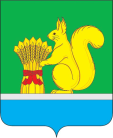 АДМИНИСТРАЦИЯ УРЖУМСКОГО МУНИЦИПАЛЬНОГО РАЙОНААДМИНИСТРАЦИЯ УРЖУМСКОГО МУНИЦИПАЛЬНОГО РАЙОНААДМИНИСТРАЦИЯ УРЖУМСКОГО МУНИЦИПАЛЬНОГО РАЙОНАПОСТАНОВЛЕНИЕПОСТАНОВЛЕНИЕПОСТАНОВЛЕНИЕ29.12.2021                                                                                                     №100829.12.2021                                                                                                     №100829.12.2021                                                                                                     №1008г. Уржум Кировской областиг. Уржум Кировской областиг. Уржум Кировской областиПриложение №1 УТВЕРЖДЕНАПостановлением администрации Уржумского муниципального районаот________2021 №_______Ответственный исполнитель муниципальной программысектор сельского хозяйства администрации Уржумского муниципального района  Соисполнители муниципальной программыуправление по вопросам жизнеобеспечения администрации Уржумского муниципального района, администрации сельских поселений Уржумского муниципального районаНаименования подпрограмм«Комплексное развитие сельских территорий Уржумского муниципального района»Цели муниципальной программысохранение и развитие благоприятной социально-экономической среды агропромышленного комплекса  Уржумского муниципального района;Задачи муниципальной программыповышение эффективности и конкурентоспособности производства сельскохозяйственной продукции;создание комфортных условий жизнедеятельности в населенных пунктах, расположенных на сельских территориях Уржумского муниципального района;Сроки реализации муниципальной программы2022-2027 годыЦелевые показатели эффективности реализации муниципальной программыиндекс производства продукции сельского хозяйства в хозяйствах всех категорий;индекс производства продукции сельского хозяйства в сельскохозяйственных организациях;доля прибыльных сельскохозяйственных  организаций в их общем числе;среднемесячная заработная плата в сельскохозяйственных организациях;размер посевных площадей, занятых зерновыми, зернобобовыми, масличными и кормовыми сельскохозяйственными культурами сельскохозяйственных организациях, крестьянских (фермерских) хозяйствах, включая индивидуальных предпринимателей;валовой сбор зерновых и зернобобовых культур в сельскохозяйственных организациях, крестьянских (фермерских) хозяйствах, включая индивидуальных предпринимателей;маточное поголовье коров в сельскохозяйственных организациях;производство молока в сельскохозяйственных организациях;средний надой молока в расчете на одну корову в сельскохозяйственных организациях;производство скота и птицы на убой в живом весе в хозяйствах всех категорий; энергообеспеченность сельскохозяйственных организаций на 100 гектаров посевной площади;объем ссудной задолженности по субсидируемым инвестиционным кредитам (займам), выданным на развитие агропромышленного комплекса;количество проведенных проверок полноты и достоверности,  а также соблюдения установленной формы и сроков предоставления документов для получения средств государственной поддержки сельскохозяйственного производства;Ресурсное обеспечение муниципальной программы общий объем финансирования – 220973,58 тыс. рублей, в том числе:средства федерального бюджета – 178,1тыс. рублей;средства областного бюджета – 213454,12, тыс. рублей;средства бюджета Уржумского муниципального района – 2716,36 тыс. рублей;средства внебюджетных источников финансирования –  4625 тыс. рублейСправочно: объем налоговых расходов <2>не предусмотрена1.Общая характеристика сферы реализации муниципальной программы, в том числе формулировки основных проблем в указанной сфере и прогноз развития         2.Приоритеты муниципальной политики в сфере реализации муниципальной программы, цели, задачи, целевые показатели эффективности реализации муниципальной программы, сроки реализации муниципальной программы3. Обобщенная характеристика отдельных мероприятий муниципальной программыОсновные направления финансированияОсновные направления финансированияВсегоОбъем финансирования в 2014-2025 годах, тыс. руб.Объем финансирования в 2014-2025 годах, тыс. руб.Объем финансирования в 2014-2025 годах, тыс. руб.Объем финансирования в 2014-2025 годах, тыс. руб.Объем финансирования в 2014-2025 годах, тыс. руб.Объем финансирования в 2014-2025 годах, тыс. руб.Основные направления финансированияОсновные направления финансированияВсегов том числе по годамв том числе по годамв том числе по годамв том числе по годамв том числе по годамв том числе по годамОсновные направления финансированияОсновные направления финансированияВсего2022     год2023        год2024       год2025         год2026        год2027годМуниципальная программа «Развитие агропромышленного комплекса Уржумского муниципального района Кировской области» всего, в том числе:Муниципальная программа «Развитие агропромышленного комплекса Уржумского муниципального района Кировской области» всего, в том числе:220973,58154366,0455413,541512299433443344капитальные                   вложенияза счет бюджетных источников207285,58152761,3453874,24325325капитальные                   вложенияза счет внебюджетных источников4500150015001500прочие расходыпрочие расходы9188,01604,71539,31512149415191519Негативный факторСпособы минимизации рисковмакроэкономические риски, включающие рост цен на энергоресурсы и другие материально-технические средства, потребляемые в отрасли, а также ограничивающие возможности значительной части сельскохозяйственных товаропроизводителей для осуществления инновационных проектов, перехода к новым ресурсосберегающим технологиям, обеспечения реализации модели  ускоренного развития агропромышленного комплекса района анализ социально-экономического развития, осуществление прогнозирования развития ситуации в сфере агропромышленного комплекса с учетом возможного ухудшения экономической ситуации;предоставление государственной поддержки сельскохозяйственным товаропроизводителям, способствующей повышению их доходностиприродные риски, обусловленные зависимостью сельскохозяйственного производства от погодно-климатчнских условий, колебания которых оказывают серьезное влияние на урожайность сельскохозяйственных культур, объемы их производства и обеспеченность животноводства кормами, на степень достижения прогнозируемых показателей муниципальной программыосуществление прогнозирования развития ситуации в сфере агропромышленного комплекса с учетом возможного колебания погодных условий;обеспечение перехода к новым технологиям, своевременной технической модернизации;использование страховых механизмов в производстве и переработке сельскохозяйственной продукциисоциальные риски, обусловленные возможностью усиления непривлекательности проживания в сельской местности и увеличения разрыва между уровнями жизни в городе и на селе, которые создадут серьезную демографическую угрозу в сельской местности и спровоцируют нехватку трудоспособного населения, а также вызовут трудности в реализации программы развития агропромышленного комплексапредоставление государственной поддержки на улучшение жилищных условий, строительство и реконструкцию, капитальный ремонт объектов социальной и инженерной инфраструктуры, проектирование, строительство и реконструкцию, капитальный ремонт автомобильных дорогОтветственный исполнитель муниципальной программысектор  сельского хозяйства администрации  Уржумского муниципального районаСоисполнители муниципальной программыуправление по вопросам жизнеобеспечения администрации Уржумского муниципального районаадминистрации сельских поселений Уржумского муниципального района Цели муниципальной программысоздание комфортных условий жизнедеятельности в населенных пунктах, расположенных на сельских территориях Уржумского муниципального районаЗадачи муниципальной программыудовлетворение потребностей сельского населения в   жилье и объектах социальной и инженерной инфраструктуры населенных пунктов, расположенных на сельских территорияхЦелевые показатели эффективности реализации муниципальной программыколичество семей, получивших социальные выплаты на улучшение жилищных условий;ввод в эксплуатацию автомобильных дорог общего пользования местного значения;капитальный ремонт автомобильных дорог общего пользования местного значения;количество разработанной проектной документации, имеющей положительное заключение государственной экспертизы, на строительство, реконструкцию и капитальный ремонт автомобильных дорог;количество реализованных проектов по благоустройству сельских территорий;численность студентов - граждан Российской Федерации, обучающихся в федеральных государственных образовательных организациях высшего, среднего и дополнительного профессионального образования, находящихся в ведении Министерства сельского хозяйства Российской Федерации, Федерального агентства по рыболовству и Федеральной службы по ветеринарному и фитосанитарному надзору, а также проходящих профессиональное обучение по сельскохозяйственным специальностям в федеральных государственных образовательных организациях высшего, среднего и дополнительного профессионального образования, находящихся в ведении иных федеральных органов исполнительной власти, привлеченных сельскохозяйственными товаропроизводителями для прохождения производственной практикиСроки реализации муниципальной программы2022-2027 годыРесурсное обеспечение муниципальной программы общий объем финансирования – 211910,58 тыс. рублей, в том числе средства:областного бюджета – 204569,22 тыс. рублей;бюджета Уржумского муниципального района –2716,36 тыс. рублей;внебюджетных источников финансирования – 4625 тыс. рублей. Справочно: объем налоговых расходов <2>Не предусмотреноТаблица №2Наименование объектаИсточники финансированияРасходы, тыс. рублейРасходы, тыс. рублейРасходы, тыс. рублейРасходы, тыс. рублейРасходы, тыс. рублейРасходы, тыс. рублейРасходы, тыс. рублейНаименование объектаИсточники финансирования2022год2023год2024год2025год2026год2027годИтого Капитальный ремонт автомобильной дороги Киров - Малмыж - Вятские Поляны - Андреевский - Зоткино Уржумского района Кировской области, участок Киров - Малмыж - Вятские Поляны – АндреевскийВсего152761,3453874,24206635,58 Капитальный ремонт автомобильной дороги Киров - Малмыж - Вятские Поляны - Андреевский - Зоткино Уржумского района Кировской области, участок Киров - Малмыж - Вятские Поляны – Андреевскийфедеральный бюджет Капитальный ремонт автомобильной дороги Киров - Малмыж - Вятские Поляны - Андреевский - Зоткино Уржумского района Кировской области, участок Киров - Малмыж - Вятские Поляны – Андреевскийобластной бюджет151233,7253335,5204569,22 Капитальный ремонт автомобильной дороги Киров - Малмыж - Вятские Поляны - Андреевский - Зоткино Уржумского района Кировской области, участок Киров - Малмыж - Вятские Поляны – Андреевскийбюджет Уржумского муниципального района1527,62538,742066,36Приложение  №1к муниципальной программе№ п/пНаименование муниципальной программы, подпрограммы, отдельного мероприятия, проекта, показателя, цель, задачаЕдиница измеренияПериодПериодПериодПериодПериодПериодПериодПериод№ п/пНаименование муниципальной программы, подпрограммы, отдельного мероприятия, проекта, показателя, цель, задачаЕдиница измерения2020 год   (базисный)2021 год(оценка)2022 год 2023 год 2024 год2025 год2026 год2027 годМуниципальная программа«Развитие агропромышленного комплекса Уржумского муниципального района Кировской области»Цель « Сохранение и развитие благоприятной социально-экономической среды агропромышленного комплекса  Уржумского муниципального района»Задача «Повышение эффективности и  конкурентоспособности производства сельскохозяйственной продукции и продуктов ее переработки»индекс производства продукции сельского хозяйства в хозяйствах всех категорий %118,992,24103,06100,82100,63100,74100,53100,71индекс производства продукции сельского хозяйства в сельскохозяйственных организациях %  122,0492,5101,94101,08101,06101,11101,11100,78доля прибыльных сельскохозяйственных  организаций в их общем числе%10085,792,8100100100100100среднемесячная номинальная  заработная плата работников, занятых  в сельскохозяйственных организациях 	руб.	253742789028160292003150033000350003600037800размер посевных площадей, занятых зерновыми, зернобобовыми, масличными и кормовыми сельскохозяйственными  культурами сельскохозяйственных организациях, крестьянских (фермерских) хозяйствах, включая индивидуальных предпринимателейтыс. га 56,652,653,353,553,755,355,856валовой сбор зерновых и зернобобовых культур в сельскохозяйственных организациях, крестьянских (фермерских) хозяйствах, включая индивидуальных предпринимателейтонн5624129462413114175442216430674370043700маточное поголовье коров  в сельскохозяйственных организацияхгол.41654362436244044500470047004700производство молока в сельскохозяйственных организацияхтонн3508036269372173760137984381373831738740средний надой молока в расчете на одну корову в сельскохозяйственных организацияхкг82858312838284378489850085508600производство скота и птицы на убой в живом весе в хозяйствах всех категорийтонн21592237221722242228230023502370энергообеспеченность сельскохозяйственных организаций на 100 гектаров посевной площадил.с87929698981001021041Отдельное мероприятие «Стимулирование технической и технологической модернизации, инвестиционной деятельности в агропромышленном комплексе» объем ссудной задолженности по субсидируемым инвестиционным кредитам (займам), выданным на развитие агропромышленного комплексатыс. руб2972,9255,974------2Отдельное мероприятие «Осуществление отдельных государственных полномочий по поддержке сельскохозяйственного производства»количество проведенных проверок полноты и достоверности,  а также соблюдения установленной формы и сроков предоставления документов для получения средств государственной поддержки сельскохозяйственного производства ед.11303232323232323Подпрограмма «Комплексное развитие сельских территорий Уржумского муниципального района»  Цель «Создание комфортных условий жизнедеятельности в населенных пунктах, расположенных на сельских территориях Уржумского муниципального района»Задача «Удовлетворение потребностей сельского населения в   жилье и объектах социальной и инженерной инфраструктуры населенных пунктов, расположенных на сельских территориях Уржумского муниципального района»3.1Отдельное мероприятие "Создание условий для обеспечения доступным и комфортным жильем сельского населения"количество семей, получивших социальные выплаты на улучшение жилищных условийед.-----1113.2Отдельное мероприятие «Создание и развитие  транспортной инфраструктуры на сельских территориях»количество разработанной проектной документации, имеющей положительное заключение государственной экспертизы, на троительство, реконструкцию и капитальный ремонт автомобильных дорогед.11------ввод в эксплуатацию автомобильных дорог общего пользования местного значениякм3,505-------капитальный ремонт автомобильных дорог общего пользования местного значениякм-2,1085,297-----3.3Отдельное мероприятие «Благоустройство сельских территорий»количество реализованных проектов по благоустройству сельских территорийед.21----223.4Отдельное мероприятие «Развитие кадрового потенциала на сельских территориях »численность студентов - граждан Российской Федерации, обучающихся в федеральных государственных образовательных организациях высшего, среднего и дополнительного профессионального образования, находящихся в ведении Министерства сельского хозяйства Российской Федерации, Федерального агентства по рыболовству и Федеральной службы по ветеринарному и фитосанитарному надзору, а также проходящих профессиональное обучение по сельскохозяйственным специальностям в федеральных государственных образовательных организациях высшего, среднего и дополнительного профессионального образования, находящихся в ведении иных федеральных органов исполнительной власти, привлеченных сельскохозяйственными товаропроизводителями для прохождения производственной практики--1---122Наименование муниципальной программы, подпрограммы, отдельного мероприятия, проекта, показателяМетодика расчета значения показателя, источник получения информацииМуниципальная программа                                  « Развитие агропромышленного комплекса Уржумского муниципального района Кировской области»индекс производства продукции сельского хозяйства в хозяйствах всех категорийданные Территориального органа Федеральной службы государственной статистики по Кировской области (далее - Кировстат) "Индексы производства сельскохозяйственной продукции"индекс производства продукции сельского хозяйства в сельскохозяйственных организацияхданные Территориального органа Федеральной службы государственной статистики по Кировской области (далее - Кировстат) "Индексы производства сельскохозяйственной продукции"доля прибыльных сельскохозяйственных  организаций в их общем числерассчитывается по формуле:Увпсо= Кпсо/Ксо*100 %, где:Кпсо – количество прибыльных сельскохозяйственных организаций (единиц, информация  отчетности о финансово-экономическом состоянии товаропроизводителей агропромышленного комплекса Уржумского района (далее – форма АПК), форма № 6 – АПК);Ксо – количество сельскохозяйственных организаций (единиц, информация форма    № 6 – АПК)среднемесячная номинальная  заработная плата работников, занятых  в сельскохозяйственных организацияхрассчитывается по формуле:Смнзп = Фот/Сргч/12, где:Смнзп – среднемесячная номинальная заработная плата в сельском хозяйстве Уржумского района, рублей;Фот – начислено за год заработной платы всего (тыс. рублей, информация форма № 5-АПК сводной по Уржумскому району отчетности о финансово-экономическом состоянии товаропроизводителей агропромышленного комплекса);Сргч – среднегодовая численность (человек, информация форма № 5-АПК сводной по Уржумскому району отчетности о финансово-экономическом состоянии товаропроизводителей агропромышленного комплекса)размер посевных площадей, занятых зерновыми, зернобобовыми, масличными и кормовыми сельскохозяйственными  культурами сельскохозяйственных организациях, крестьянских (фермерских) хозяйствах, включая индивидуальных предпринимателейданные Кировстата, форма федерального государственного статистического наблюдения N 29-СХ «Сведения о сборе урожая сельскохозяйственных культур»валовой сбор зерновых и зернобобовых культур в сельскохозяйственных организациях, крестьянских (фермерских) хозяйствах, включая индивидуальных предпринимателей;данные формы федерального государственного статистического наблюдения N 29-СХ «Сведения о сборе урожая сельскохозяйственных культур» 2 «Фермер»маточное поголовье коров  в сельскохозяйственных организациях;данные Кировстата, форма федерального государственного статистического наблюдения N 24-СХ «Сведения о состоянии животноводства»производство молока в сельскохозяйственных организацияхданные Кировстата, форма федерального государственного статистического наблюдения N 24-СХ "Сведения о состоянии животноводствасредний надой молока в расчете на одну корову в сельскохозяйственных организацияхданные ведомственной отчетности министерства сельского хозяйства и продовольствия Кировской областипроизводство скота и птицы на убой в живом весе в хозяйствах всех категорийданные Кировстата, форма федерального государственного статистического наблюдения N 24-СХ «Сведения о состоянии животноводства»энергообеспеченность сельскохозяйственных организаций на 100 гектаров посевной площадирассчитывается по формуле:Э = Л / Г x 100, где:Э - энергообеспеченность сельскохозяйственных организаций на 100 гектаров посевной площади (лошадиных сил);Л - суммарная номинальная мощность двигателей тракторов, комбайнов и самоходных машин, по данным сводной по Уржумскому району отчетности о финансово-экономическом состоянии товаропроизводителей агропромышленного комплекса Форма 17-АПК (лошадиных сил);Г - посевная площадь сельскохозяйственных культур, по сводным  данным формы федерального государственного статистического наблюдения N 4-СХ «Сведения об итогах сева под урожай  сельскохозяйственных культур» (гектаров), формы 1-фермер «Сведения об итогах сева под урожай  сельскохозяйственных культур»  сельскохозяйственных  организаций Уржумского района. 1Отдельное мероприятие «Стимулирование технической и технологической модернизации, инвестиционной деятельности в агропромышленном комплексе»объем ссудной задолженности по субсидируемым инвестиционным кредитам (займам), выданным на развитие агропромышленного комплексаотражается остаток ссудной задолженности сельхозтоваропроизводителей  Уржумского района по состоянию на 1-е число месяца, следующего за годом, в котором была получена субсидия по инвестиционным кредитам по данным формы ГП-28ру2Отдельное мероприятие «Осуществление отдельных государственных полномочий по поддержке сельскохозяйственного производства»количество проведенных проверок полноты и достоверности,  а также соблюдения установленной формы и сроков предоставления документов для получения средств государственной поддержки сельскохозяйственного производстваотчет сектора сельского хозяйства о выполнении плана проверок3Подпрограмма «Комплексное развитие сельских территорий Уржумского муниципального района»3.1Отдельное мероприятие "Создание условий для обеспечения доступным и комфортным жильем сельского населения"количество семей, получивших социальные выплаты на улучшение жилищных условийотчеты администрации района, составленные в соответствии с приложениями к соглашениям, ежегодно заключаемым с министерством сельского хозяйства и продовольствия Кировской области3.2Отдельное мероприятие «Создание и развитие  транспортной инфраструктуры на сельских территориях»количество разработанной проектной документации, имеющей положительное заключение государственной экспертизы, на строительство, реконструкцию и капитальный ремонт автомобильных дороготчеты  администрации  района, составленные в соответствии с приложениями к соглашениям, ежегодно заключаемым с министерством транспорта Кировской областиввод в эксплуатацию автомобильных дорог общего пользования местного значенияотчеты  администрации  района, составленные в соответствии с приложениями к соглашениям, ежегодно заключаемым с министерством транспорта Кировской областикапитальный ремонт автомобильных дорог общего пользования местного значенияотчеты  администрации  района, составленные в соответствии с приложениями к соглашениям, ежегодно заключаемым с министерством транспорта Кировской области3.3Отдельное мероприятие «Благоустройство сельских территорий»количество реализованных проектов по благоустройству сельских территорийданные отчета, составленного в соответствии с приложениями к соглашениям, ежегодно заключаемым с министерством сельского хозяйства и продовольствия Кировской области3.4Отдельное мероприятие «Развитие кадрового потенциала на сельских территориях Уржумского муниципального района»численность студентов - граждан Российской Федерации, обучающихся в федеральных государственных образовательных организациях высшего, среднего и дополнительного профессионального образования, находящихся в ведении Министерства сельского хозяйства Российской Федерации, Федерального агентства по рыболовству и Федеральной службы по ветеринарному и фитосанитарному надзору, а также проходящих профессиональное обучение по сельскохозяйственным специальностям в федеральных государственных образовательных организациях высшего, среднего и дополнительного профессионального образования, находящихся в ведении иных федеральных органов исполнительной власти, привлеченных сельскохозяйственными товаропроизводителями для прохождения производственной практикиданные  отчетности сельскохозяйственных организаций№ п/пНаименование муниципальной программы, подпрограммы, отдельного мероприятия, проектаИсточник финансирования Расходы, тыс. рублейРасходы, тыс. рублейРасходы, тыс. рублейРасходы, тыс. рублейРасходы, тыс. рублейРасходы, тыс. рублейРасходы, тыс. рублей№ п/пНаименование муниципальной программы, подпрограммы, отдельного мероприятия, проектаИсточник финансирования 2022 год2023 год2024 год2025 год2026 год2027 годитогоМуниципальная программа "Развитие агропромышленного комплекса Уржумского муниципального района Кировской области"всего154366,0455413,541512299433443344220973,58Муниципальная программа "Развитие агропромышленного комплекса Уржумского муниципального района Кировской области"федеральный бюджет97,250,230,7000178,1Муниципальная программа "Развитие агропромышленного комплекса Уржумского муниципального района Кировской области"областной бюджет152741,2254824,61481,3146914691469213454,12Муниципальная программа "Развитие агропромышленного комплекса Уржумского муниципального района Кировской области"бюджет Уржумского муниципального района1527,62538,74003253252716,36Муниципальная программа "Развитие агропромышленного комплекса Уржумского муниципального района Кировской области"бюджет поселения0000000Муниципальная программа "Развитие агропромышленного комплекса Уржумского муниципального района Кировской области"внебюджетные источники00015251550155046251Отдельное мероприятие "Стимулирование технической и технологической модернизации, инвестиционной деятельности в агропромышленном комплексе"всего135,770,3430002491Отдельное мероприятие "Стимулирование технической и технологической модернизации, инвестиционной деятельности в агропромышленном комплексе"федеральный бюджет97,250,230,701Отдельное мероприятие "Стимулирование технической и технологической модернизации, инвестиционной деятельности в агропромышленном комплексе"областной бюджет38,520,112,370,91Отдельное мероприятие "Стимулирование технической и технологической модернизации, инвестиционной деятельности в агропромышленном комплексе"бюджет Уржумского муниципального района1Отдельное мероприятие "Стимулирование технической и технологической модернизации, инвестиционной деятельности в агропромышленном комплексе"бюджет поселения1Отдельное мероприятие "Стимулирование технической и технологической модернизации, инвестиционной деятельности в агропромышленном комплексе"внебюджетные источники2Отдельное мероприятие "Осуществление отдельных государственных полномочий по поддержке сельскохозяйственного производства"всего14691469146914691469146914692Отдельное мероприятие "Осуществление отдельных государственных полномочий по поддержке сельскохозяйственного производства"федеральный бюджет2Отдельное мероприятие "Осуществление отдельных государственных полномочий по поддержке сельскохозяйственного производства"областной бюджет14691469146914691469146914692Отдельное мероприятие "Осуществление отдельных государственных полномочий по поддержке сельскохозяйственного производства"бюджет Уржумского муниципального района2Отдельное мероприятие "Осуществление отдельных государственных полномочий по поддержке сельскохозяйственного производства"бюджет поселения2Отдельное мероприятие "Осуществление отдельных государственных полномочий по поддержке сельскохозяйственного производства"внебюджетные источники3Подпрограмма "Комплексное развитие сельских территорий Уржумского муниципального района"всего152761,3453874,240152518751875211910,583Подпрограмма "Комплексное развитие сельских территорий Уржумского муниципального района"федеральный бюджет00000003Подпрограмма "Комплексное развитие сельских территорий Уржумского муниципального района"областной бюджет151233,7253335,50000204569,223Подпрограмма "Комплексное развитие сельских территорий Уржумского муниципального района"бюджет Уржумского муниципального района1527,62538,74003253252716,363Подпрограмма "Комплексное развитие сельских территорий Уржумского муниципального района"бюджет поселения00000003Подпрограмма "Комплексное развитие сельских территорий Уржумского муниципального района"внебюджетные источники00015251550155046253.1Отдельное мероприятие "Создание условий для обеспечения доступным и комфортным жильем сельского населения "всего15001500150045003.1Отдельное мероприятие "Создание условий для обеспечения доступным и комфортным жильем сельского населения "федеральный бюджет3.1Отдельное мероприятие "Создание условий для обеспечения доступным и комфортным жильем сельского населения "областной бюджет3.1Отдельное мероприятие "Создание условий для обеспечения доступным и комфортным жильем сельского населения "бюджет Уржумского муниципального района3.1Отдельное мероприятие "Создание условий для обеспечения доступным и комфортным жильем сельского населения "бюджет поселения3.1Отдельное мероприятие "Создание условий для обеспечения доступным и комфортным жильем сельского населения "внебюджетные источники15001500150045003.2Отдельное мероприятие "Создание и развитие  транспортной инфраструктуры на сельских территориях"всего152761,3453874,240000206635,583.2Отдельное мероприятие "Создание и развитие  транспортной инфраструктуры на сельских территориях"федеральный бюджет3.2Отдельное мероприятие "Создание и развитие  транспортной инфраструктуры на сельских территориях"областной бюджет151233,7253335,5204569,223.2Отдельное мероприятие "Создание и развитие  транспортной инфраструктуры на сельских территориях"бюджет Уржумского муниципального района1527,62538,742066,363.2Отдельное мероприятие "Создание и развитие  транспортной инфраструктуры на сельских территориях"бюджет поселения3.2Отдельное мероприятие "Создание и развитие  транспортной инфраструктуры на сельских территориях"внебюджетные источники3.3Отдельное мероприятие "Благоустройство сельских территорий"всего3253256503.3Отдельное мероприятие "Благоустройство сельских территорий"федеральный бюджет3.3Отдельное мероприятие "Благоустройство сельских территорий"областной бюджет3.3Отдельное мероприятие "Благоустройство сельских территорий"бюджет Уржумского муниципального района3253256503.3Отдельное мероприятие "Благоустройство сельских территорий"бюджет поселения3.3Отдельное мероприятие "Благоустройство сельских территорий"внебюджетные источники3.4Отдельного мероприятия "Развитие кадрового потенциала на сельских территориях" всего2550501253.4Отдельного мероприятия "Развитие кадрового потенциала на сельских территориях" федеральный бюджет3.4Отдельного мероприятия "Развитие кадрового потенциала на сельских территориях" областной бюджет3.4Отдельного мероприятия "Развитие кадрового потенциала на сельских территориях" бюджет Уржумского муниципального района3.4Отдельного мероприятия "Развитие кадрового потенциала на сельских территориях" бюджет поселения3.4Отдельного мероприятия "Развитие кадрового потенциала на сельских территориях" внебюджетные источники255050125Приложение №2 УТВЕРЖДЕНПостановлением администрации Уржумского          муниципального районаот________2021 №_______ПЛАНПЛАНПЛАНПЛАНПЛАНПЛАНПЛАНПЛАНПЛАНПЛАНреализации муниципальной программыреализации муниципальной программыреализации муниципальной программыреализации муниципальной программыреализации муниципальной программыреализации муниципальной программыреализации муниципальной программыреализации муниципальной программыреализации муниципальной программыреализации муниципальной программы «Развитие агропромышленного комплекса Уржумского муниципального района Кировской области» «Развитие агропромышленного комплекса Уржумского муниципального района Кировской области» «Развитие агропромышленного комплекса Уржумского муниципального района Кировской области» «Развитие агропромышленного комплекса Уржумского муниципального района Кировской области» «Развитие агропромышленного комплекса Уржумского муниципального района Кировской области» «Развитие агропромышленного комплекса Уржумского муниципального района Кировской области» «Развитие агропромышленного комплекса Уржумского муниципального района Кировской области» «Развитие агропромышленного комплекса Уржумского муниципального района Кировской области» «Развитие агропромышленного комплекса Уржумского муниципального района Кировской области» «Развитие агропромышленного комплекса Уржумского муниципального района Кировской области»на 2022 годна 2022 годна 2022 годна 2022 годна 2022 годна 2022 годна 2022 годна 2022 годна 2022 годна 2022 годN п/пНаименование муниципальной программы, подпрограммы, отдельного мероприятия, проекта, мероприятияОтветственный исполнитель, соисполнитель, участник <1>Срок <2>Срок <2>Срок <2>Источник финансированияФинансирование на 2022 год, тыс. рублей <3>Ожидаемый результат реализации мероприятия муниципальной программы (краткое описание) <4>N п/пНаименование муниципальной программы, подпрограммы, отдельного мероприятия, проекта, мероприятияОтветственный исполнитель, соисполнитель, участник <1>начало реализацииокончание реализацииокончание реализацииИсточник финансированияФинансирование на 2022 год, тыс. рублей <3>Ожидаемый результат реализации мероприятия муниципальной программы (краткое описание) <4>Муниципальная программа "Развитие агропромышленного комплекса Уржумского муниципального района Кировской области"Сектор сельского хозяйства администрации Уржумского муниципального района01.01.202231.12.202231.12.2022всего154366,04индекс производства продукции сельского хозяйства в хозяйствах всех категорий -103,6% ,доля прибыльных сельскохозяйственных организаций  в их общем числе -92,8%,размер посевных площадей, занятых зерновыми, зернобобовыми, масличными и кормовыми сельскохозяйственными  культурами -53,3 тыс.га, производство молока в сельскохозяйственных организациях-37217 тонн.Муниципальная программа "Развитие агропромышленного комплекса Уржумского муниципального района Кировской области"Сектор сельского хозяйства администрации Уржумского муниципального района01.01.202231.12.202231.12.2022федеральный бюджет97,2индекс производства продукции сельского хозяйства в хозяйствах всех категорий -103,6% ,доля прибыльных сельскохозяйственных организаций  в их общем числе -92,8%,размер посевных площадей, занятых зерновыми, зернобобовыми, масличными и кормовыми сельскохозяйственными  культурами -53,3 тыс.га, производство молока в сельскохозяйственных организациях-37217 тонн.Муниципальная программа "Развитие агропромышленного комплекса Уржумского муниципального района Кировской области"Сектор сельского хозяйства администрации Уржумского муниципального района01.01.202231.12.202231.12.2022областной бюджет152741,22индекс производства продукции сельского хозяйства в хозяйствах всех категорий -103,6% ,доля прибыльных сельскохозяйственных организаций  в их общем числе -92,8%,размер посевных площадей, занятых зерновыми, зернобобовыми, масличными и кормовыми сельскохозяйственными  культурами -53,3 тыс.га, производство молока в сельскохозяйственных организациях-37217 тонн.Муниципальная программа "Развитие агропромышленного комплекса Уржумского муниципального района Кировской области"Сектор сельского хозяйства администрации Уржумского муниципального района01.01.202231.12.202231.12.2022бюджет Уржумского муниципального района1527,62индекс производства продукции сельского хозяйства в хозяйствах всех категорий -103,6% ,доля прибыльных сельскохозяйственных организаций  в их общем числе -92,8%,размер посевных площадей, занятых зерновыми, зернобобовыми, масличными и кормовыми сельскохозяйственными  культурами -53,3 тыс.га, производство молока в сельскохозяйственных организациях-37217 тонн.Муниципальная программа "Развитие агропромышленного комплекса Уржумского муниципального района Кировской области"Сектор сельского хозяйства администрации Уржумского муниципального района01.01.202231.12.202231.12.2022бюджет поселения0индекс производства продукции сельского хозяйства в хозяйствах всех категорий -103,6% ,доля прибыльных сельскохозяйственных организаций  в их общем числе -92,8%,размер посевных площадей, занятых зерновыми, зернобобовыми, масличными и кормовыми сельскохозяйственными  культурами -53,3 тыс.га, производство молока в сельскохозяйственных организациях-37217 тонн.Муниципальная программа "Развитие агропромышленного комплекса Уржумского муниципального района Кировской области"Сектор сельского хозяйства администрации Уржумского муниципального района01.01.202231.12.202231.12.2022внебюджетные источники0индекс производства продукции сельского хозяйства в хозяйствах всех категорий -103,6% ,доля прибыльных сельскохозяйственных организаций  в их общем числе -92,8%,размер посевных площадей, занятых зерновыми, зернобобовыми, масличными и кормовыми сельскохозяйственными  культурами -53,3 тыс.га, производство молока в сельскохозяйственных организациях-37217 тонн.1Отдельное мероприятие "Стимулирование технической и технологической модернизации, инвестиционной деятельности в агропромышленном комплексе" Сектор сельского хозяйства администрации Уржумского муниципального района01.01.202231.12.202231.12.2022всего135,7объем ссудной задолженности по субсидируемым инвестиционным кредитам (займам), выданным на развитие агропромышленного комплекса на 01.01.2022 -нет.1Отдельное мероприятие "Стимулирование технической и технологической модернизации, инвестиционной деятельности в агропромышленном комплексе" Сектор сельского хозяйства администрации Уржумского муниципального района01.01.202231.12.202231.12.2022федеральный бюджет97,2объем ссудной задолженности по субсидируемым инвестиционным кредитам (займам), выданным на развитие агропромышленного комплекса на 01.01.2022 -нет.1Отдельное мероприятие "Стимулирование технической и технологической модернизации, инвестиционной деятельности в агропромышленном комплексе" Сектор сельского хозяйства администрации Уржумского муниципального района01.01.202231.12.202231.12.2022областной бюджет38,5объем ссудной задолженности по субсидируемым инвестиционным кредитам (займам), выданным на развитие агропромышленного комплекса на 01.01.2022 -нет.1Отдельное мероприятие "Стимулирование технической и технологической модернизации, инвестиционной деятельности в агропромышленном комплексе" Сектор сельского хозяйства администрации Уржумского муниципального района01.01.202231.12.202231.12.2022бюджет Уржумского муниципального районаобъем ссудной задолженности по субсидируемым инвестиционным кредитам (займам), выданным на развитие агропромышленного комплекса на 01.01.2022 -нет.1Отдельное мероприятие "Стимулирование технической и технологической модернизации, инвестиционной деятельности в агропромышленном комплексе" Сектор сельского хозяйства администрации Уржумского муниципального района01.01.202231.12.202231.12.2022бюджет поселенияобъем ссудной задолженности по субсидируемым инвестиционным кредитам (займам), выданным на развитие агропромышленного комплекса на 01.01.2022 -нет.1Отдельное мероприятие "Стимулирование технической и технологической модернизации, инвестиционной деятельности в агропромышленном комплексе" Сектор сельского хозяйства администрации Уржумского муниципального района01.01.202231.12.202231.12.2022внебюджетные источникиобъем ссудной задолженности по субсидируемым инвестиционным кредитам (займам), выданным на развитие агропромышленного комплекса на 01.01.2022 -нет.2Отдельное мероприятие " Осуществление  отдельных государственных  полномочий по поддержке сельскохозяйственного производства"Сектор сельского хозяйства администрации Уржумского муниципального района01.01.202231.12.202231.12.2022всего1469Провести  -32 проверки  полноты и достоверности,  а также соблюдения установленной формы и сроков предоставления -документов для получения средств государственной поддержки сельскохозяйственного производства2Отдельное мероприятие " Осуществление  отдельных государственных  полномочий по поддержке сельскохозяйственного производства"Сектор сельского хозяйства администрации Уржумского муниципального района01.01.202231.12.202231.12.2022федеральный бюджетПровести  -32 проверки  полноты и достоверности,  а также соблюдения установленной формы и сроков предоставления -документов для получения средств государственной поддержки сельскохозяйственного производства2Отдельное мероприятие " Осуществление  отдельных государственных  полномочий по поддержке сельскохозяйственного производства"Сектор сельского хозяйства администрации Уржумского муниципального района01.01.202231.12.202231.12.2022областной бюджет1469Провести  -32 проверки  полноты и достоверности,  а также соблюдения установленной формы и сроков предоставления -документов для получения средств государственной поддержки сельскохозяйственного производства2Отдельное мероприятие " Осуществление  отдельных государственных  полномочий по поддержке сельскохозяйственного производства"Сектор сельского хозяйства администрации Уржумского муниципального района01.01.202231.12.202231.12.2022бюджет Уржумского муниципального районаПровести  -32 проверки  полноты и достоверности,  а также соблюдения установленной формы и сроков предоставления -документов для получения средств государственной поддержки сельскохозяйственного производства2Отдельное мероприятие " Осуществление  отдельных государственных  полномочий по поддержке сельскохозяйственного производства"Сектор сельского хозяйства администрации Уржумского муниципального района01.01.202231.12.202231.12.2022бюджет поселенияПровести  -32 проверки  полноты и достоверности,  а также соблюдения установленной формы и сроков предоставления -документов для получения средств государственной поддержки сельскохозяйственного производства2Отдельное мероприятие " Осуществление  отдельных государственных  полномочий по поддержке сельскохозяйственного производства"Сектор сельского хозяйства администрации Уржумского муниципального района01.01.202231.12.202231.12.2022внебюджетные источникиПровести  -32 проверки  полноты и достоверности,  а также соблюдения установленной формы и сроков предоставления -документов для получения средств государственной поддержки сельскохозяйственного производства3Подпрограмма «Комплексное развитие сельских территорий Уржумского муниципального района» Сектор сельского хозяйства администрации Уржумского муниципального района01.01.202231.12.202231.12.2022всего152761,343Подпрограмма «Комплексное развитие сельских территорий Уржумского муниципального района» Сектор сельского хозяйства администрации Уржумского муниципального района01.01.202231.12.202231.12.2022федеральный бюджет03Подпрограмма «Комплексное развитие сельских территорий Уржумского муниципального района» Сектор сельского хозяйства администрации Уржумского муниципального района01.01.202231.12.202231.12.2022областной бюджет151233,723Подпрограмма «Комплексное развитие сельских территорий Уржумского муниципального района» Сектор сельского хозяйства администрации Уржумского муниципального района01.01.202231.12.202231.12.2022бюджет Уржумского муниципального района1527,623Подпрограмма «Комплексное развитие сельских территорий Уржумского муниципального района» Сектор сельского хозяйства администрации Уржумского муниципального района01.01.202231.12.202231.12.2022бюджет поселения03Подпрограмма «Комплексное развитие сельских территорий Уржумского муниципального района» Сектор сельского хозяйства администрации Уржумского муниципального района01.01.202231.12.202231.12.2022внебюджетные источники03.1Отдельное мероприятие "Создание и развитие транспортной инфраструктуры на сельских территориях"Сектор сельского хозяйства администрации Уржумского муниципального района01.01.202231.12.202231.12.2022всего152761,34капитальный ремонт автомобильных дорог общего пользования местного значения -5,296 км3.1Отдельное мероприятие "Создание и развитие транспортной инфраструктуры на сельских территориях"Сектор сельского хозяйства администрации Уржумского муниципального района01.01.202231.12.202231.12.2022федеральный бюджеткапитальный ремонт автомобильных дорог общего пользования местного значения -5,296 км3.1Отдельное мероприятие "Создание и развитие транспортной инфраструктуры на сельских территориях"Сектор сельского хозяйства администрации Уржумского муниципального района01.01.202231.12.202231.12.2022областной бюджет151233,72капитальный ремонт автомобильных дорог общего пользования местного значения -5,296 км3.1Отдельное мероприятие "Создание и развитие транспортной инфраструктуры на сельских территориях"Сектор сельского хозяйства администрации Уржумского муниципального района01.01.202231.12.202231.12.2022бюджет Уржумского муниципального района1527,62капитальный ремонт автомобильных дорог общего пользования местного значения -5,296 км3.1Отдельное мероприятие "Создание и развитие транспортной инфраструктуры на сельских территориях"Сектор сельского хозяйства администрации Уржумского муниципального района01.01.202231.12.202231.12.2022бюджет поселениякапитальный ремонт автомобильных дорог общего пользования местного значения -5,296 км3.1Отдельное мероприятие "Создание и развитие транспортной инфраструктуры на сельских территориях"Сектор сельского хозяйства администрации Уржумского муниципального района01.01.202231.12.202231.12.2022внебюджетные источникикапитальный ремонт автомобильных дорог общего пользования местного значения -5,296 км